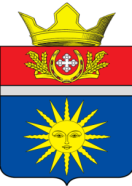 АДМИНИСТРАЦИЯАКЧЕРНСКОГО СЕЛЬСКОГО ПОСЕЛЕНИЯУРЮПИНСКОГО МУНИЦИПАЛЬНОГО РАЙОНА
ВОЛГОГРАДСКОЙ ОБЛАСТИПОСТАНОВЛЕНИЕот 21.12.2023 года                                 №33       Об утверждении программы по профилактике терроризма и экстремизма, минимизации и (или) ликвидации последствий проявлений терроризма и экстремизма, а также по укреплению межнационального и межконфессионального согласия, сохранению и развитию языков и культуры народов Российской Федерации, и культурной адаптации мигрантов, профилактики межнациональных (межэтнических) конфликтов на территории Акчернского сельского поселения на 2024 год.  В соответствии с Федеральным законом от 6 октября 2003 г. № 131-ФЗ «Об общих принципах организации местного самоуправления в Российской Федерации», Федеральным законом от 06.10.2006 № 35-ФЗ «О противодействии терроризму», Федеральным законом от 25 июля 2002 года № 114-ФЗ «О противодействии экстремистской деятельности», в целях профилактики терроризма и экстремизма, минимизации и (или) ликвидации последствий проявлений терроризма и экстремизма, а так же по укреплению межнационального и межконфессионального согласия, сохранению и развитию языков и культуры народов Российской Федерации, и культурной адаптации мигрантов, профилактики межнациональных (межэтнических) конфликтов на территории Акчернского сельского поселенияПОСТАНОВЛЯЮ:1. Утвердить программу по профилактике терроризма и экстремизма, минимизации и (или) ликвидации последствий проявлений терроризма и экстремизма, а так же по укреплению межнационального и межконфессионального согласия, сохранению и развитию языков и культуры народов Российской Федерации, и культурной адаптации мигрантов, профилактики межнациональных (межэтнических) конфликтов на территории Акчернского сельского поселения на 2024 год. (Приложение 1).2. Утвердить план основных мероприятий по профилактике терроризма, а так же в минимизации и (или) ликвидации последствий проявлений терроризма в границах Акчернского сельского поселения (Приложение 2).4. Контроль над исполнением настоящего постановления оставляю за собой.5. Обнародовать в установленном Уставом Акчернского сельского поселения порядке, посредством размещения на информационных стендах.6. Настоящие постановление вступает в силу со дня его официального обнародования. Глава  Акчернского сельского поселения                                      А.Л. Кутыркин                                                                                                    Приложение 1к постановлению администрации Акчернского сельского поселения от  21.12.2023 г №33  ПРОГРАММАпо профилактике терроризма и экстремизма, минимизации и (или) ликвидации последствий проявлений терроризма и экстремизма, а также по укреплению межнационального и межконфессионального согласия, сохранению и развитию языков и культуры народов Российской Федерации, и культурной адаптации мигрантов, профилактики межнациональных (межэтнических) конфликтов на территории Акчернского сельского поселения на 2024 год.Основание: Федеральный закон от 06.10.2003 г. № 131-ФЗ «Об общих принципах организации местного самоуправления в Российской Федерации», Федеральный закон от 25.07.2002 № 114-ФЗ «О противодействии экстремистской деятельности», Федеральный закон от 06.03.2006 № 35-ФЗ «О противодействии терроризму». Цели и задачи программы: Противодействие возможным фактам проявления терроризма и экстремизма, уменьшение проявлений экстремизма и негативного отношения к лицам других национальностей и религиозных конфессий, формирование толерантности и межэтнической культуры в молодежной среде, профилактика агрессивного поведения.  Задачами Программы являются: - участие в деятельности по профилактике терроризма и экстремизма;- участие в профилактике террористических проявлений, экстремизма и ксенофобии, а так же минимизация и (или) ликвидация последствий их проявления;  - создание условий для противодействия терроризму и экстремизму на территории Акчернского сельского поселения;- усиление антитеррористической защищенности критически важных объектов, а также мест массового пребывания людей;- обеспечение уровня безопасности жизнедеятельности в сельском поселении;- активизация профилактической и информационно-пропагандистской работы по предотвращению угроз террористической и экстремистской направленности.- создание условий для реализации мер, направленных на укрепление межнационального и межконфессионального согласия, сохранение и развитие языков и культуры народов Российской Федерации, проживающих на территории поселения, социальной и культурной адаптации мигрантов, профилактики межнациональных (межэтнических) конфликтов.   Достижение цели Программы и решение задач осуществляются путем выявления и устранения причин и условий, способствующих осуществлению террористической и экстремистской деятельности, внедрения единых подходов к обеспечению террористической безопасности критически важных объектов и мест массового пребывания людей.  Целевыми показателями Программы являются:- уровень готовности руководителей учреждений, организаций и должностных лиц к действиям по предотвращению и пресечению террористических актов;- степень оборудования и защищенности в целом критически важных объектов и мест массового пребывания людей (выполнение комплекса неотложных мер по усилению безопасности жилых районов, мест массового пребывания людей, учреждений образования, здравоохранения, культуры, жизненно важных объектов);- информирование населения по вопросам противодействия терроризму и экстремизму (увеличение количества и улучшение качества публикаций на данную тему, проведение пропагандистских мероприятий с целью формирования в обществе активной гражданской позиции, использование различных форм информационно-воспитательной работы, направленной на разъяснение действующего антитеррористического законодательства, освещение основных результатов антитеррористической деятельности).   Мероприятия Программы направлены на обеспечение высокого уровня безопасности жизнедеятельности в сельском поселении.Сроки реализации программы: 2024 год.Настоящая Программа рассчитана на 2024 год и будет реализовываться на протяжении всего года.Ресурсное обеспечение Программы предполагает финансирование основных мероприятий за счет средств бюджета Акчернского сельского поселения:2024 г. -  1,00  тыс. руб.Итого  -  1,00  тыс. руб.В ходе реализации Программы отдельные мероприятия могут уточняться, а объемы финансирования – корректироваться с учетом утвержденных расходов муниципального бюджета.Исполнители мероприятий Программы обязаны использовать выделенные финансовые средства по целевому назначению и по итогам финансового года представлять в администрацию Акчернского сельского поселения информацию об использовании денежных средств в соответствие с запланированными мероприятиями.Мероприятия по профилактике терроризма и экстремизма, а также в минимизации и (или) ликвидации последствий проявлений терроризма и экстремизма:  - размещение в общедоступных местах письменной информации, направленной на разъяснение о недопустимости проявлений национальной, расовой, религиозной неприязни, недопустимости насильственных и иных действий, совершаемых в целях воздействия на принятие решений органами государственной власти и местного самоуправления. Срок исполнения постоянно в течении 2024 года обновление информации;- проведение собраний граждан в целях проведения разъяснительной деятельности, направленной на профилактику терроризма и экстремизма.  Срок исполнения март - октябрь 2024 года. - организация проведения с учащимися общеобразовательных учреждений, расположенных на территории Акчернского сельского поселения, и трудовыми коллективами предприятий бесед на тему профилактики экстремизма и терроризма, в том числе разъяснение положений УК РФ, предусматривающих ответственность за совершение преступлений экстремистской и террористической направленности.  Срок исполнения август – ноябрь 2024 года.- сбор и анализ информации о наличии молодежных, общественных и религиозных объединений и организаций, размещение символики экстремистских групп на территории Акчернского сельского поселения. Своевременное информирование правоохранительных органов о фактах проявления террористической и экстремистской деятельности.  Срок исполнения постоянно.    - реагирование на случаи проявления среди детей и молодежи негативных стереотипов, межэтнической розни и личностного унижения представителей других национальностей и расового облика;  Срок исполнения постоянно.- индивидуальная работа с теми, кто вовлечен в деятельность подобных групп или разделяет подобные взгляды;  Срок исполнения постоянно.- расширение для детей и молодежи информационной деятельности для углубления их знаний о стране и ее народах;  Срок исполнения постоянно.Приложение 2к Постановлению главы Акчернского сельского поселенияот  21.12.2023 г. №33  ПЛАНосновных мероприятий по профилактике терроризма и экстремизма на территории Акчернского сельского поселения на 2024 год.№№п/пМероприятияСрокисполненияОтветственныеза исполнение1Терроризм –зло против человечества  26.01.2024Директор МКУ «АКСК»  Коновалова Н.А.2Террорист- кто это?30.05.2024Директор МКУ «АКСК»  Коновалова Н.А.3Россия великая страна11.06.2024Специалист по молодежи Ионина Е.Е.4Международный день борьбы против злоупотребления наркотиками и их незаконного оборота26.06.2024Специалист по молодежи Ионина Е.Е.5Будь осторожен, чужой человек!  Распространение листовок по противодействия терроризма и экстремизма01.08.2024Специалист по ГО ЧС  администрации Акчернского сельского поселения, Специалист по молодежи Ионина Е.Е.6Дети Беслана03.09.2024Специалист по молодежи Ионина Е.Е.7Терроризм и его жертвы08.11.2024Директор МКУ «АКСК»  Коновалова Н.А.8Толерантность – дорога к мируРаспространение листовок16.11.2024Директор МКУ «АКСК»  Коновалова Н.А., ведущий специалист администрации Акчернского сельского поселения9.Провести осмотр, закрыть чердачные и подвальные помещения, очистить входы и выходы из всех общественных зданий и общеобразовательных учреждений.В течение годаДиректор МКОУ «Буденновская СШ», ведущий специалист администрации Акчернского сельского поселения10Организовать мероприятия, направленные на повышение бдительности граждан, усилению административного режима, укреплению общественного порядкаВ течение годаГлава  Администрации сельского поселения, Специалист по ГО ЧС  администрации Акчернского сельского поселения11Проведение разъяснительной работы с учащимися, их родителями, с гражданами поселения по теме: «Действия населения при угрозе теракта.»В течение годаДиректор МКОУ «Буденновская СШ»,специалисты администрации Акчернского сельского поселения